Can you help Paizo learn to count? 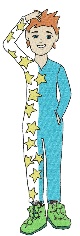   1  2  3  4  5  6  7  8  9 10111213141516171819 20212223242526272829 30313233343536373839 40414243444546474849 50515253545556575859 60616263646566676869 70717273747576777879 80818283848586878889 90919293949596979899100